Уважаемые налогоплательщики!		Управление ФНС России по Удмуртской Республике приглашает принять участие в вебинаре по теме:«Администрирование налога на доходы физических лиц (3-НДФЛ, 6-НДФЛ) с учетом изменений Налогового законодательства».Дата, время  и место проведения: 04.07.2022, 10.00 – 11.00, посредством Интернет. На вебинаре будут даны ответы на вопросы:Обязанность по предоставлению налоговой отчетности по форме 3-НДФЛ.Начисление налога на доходы налоговым органом.Новые налоговые вычеты по налогу на доходы физических лиц.Новое в заполнении расчета по форме 6-НДФЛ.Для регистрации участникам вебинара в срок не позднее 01.07.2022 необходимо направить свой адрес электронной почты на ящик: ps04072022@yandex.ru для получения приглашения на вебинар или зарегистрироваться по ссылке: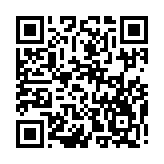 https://w.sbis.ru/webinar/af96b1cd-876e-4627-8349-  f6044960d191Контактное лицо:главный государственный налоговый инспектор УФНС России по Удмуртской Республике Ватолин Дмитрий Николаевич, 8(3412) 488-357.